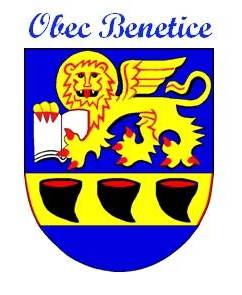 Program zasedání zastupitelstva obceMísto konání: budova OÚ BeneticeDne 27.2.2019Zahájení 18:30 hod.Plnění usnesení z minulého ZO Schválení rozpočtu obce a ZŠ na rok 2019Schválení střednědobého výhledu na rok 2020 - 2024Vyúčtování rekonstrukce obecního bytuUrčení zastupitele ke spolupráci při pořízení Územního plánuŽádost manželů Mikulášových, Věstoňovice 11 o odkup části obecního pozemku p.č. 271/1